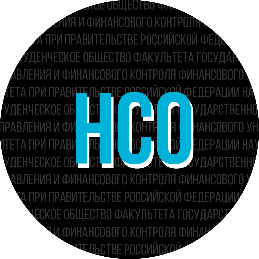 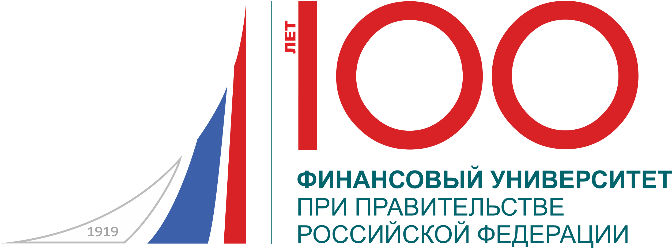 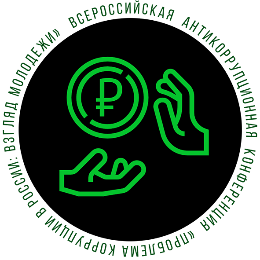 Уважаемые коллеги!Научное Студенческое Общество Факультета государственного управления и финансового контроля Финансового университета при Правительстве Российской Федерации приглашает молодых ученых, аспирантов, студентов и школьников для участия в IV Всероссийской антикоррупционной конференции «ПРОБЛЕМА КОРРУПЦИИ В РОССИИ: ВЗГЛЯД МОЛОДЕЖИ», приуроченной к 100-летию Финансового университета при Правительстве РФ, которая будет проходить 17.05.2019 на базе Финансового университета при Правительстве Российской Федерации: г. Москва, Ленинградский проспект, 51/1.Всероссийская антикоррупционная конференция (ВАК) – это мероприятие научного характера, направленное на совершенствование антикоррупционной политики в России.Расписание проведения конференции:09:00 – 10:00 Регистрация10:00 – 11:00 Пленарное заседание11:00 – 12:00 Кофе-брейк12:00 – 15:00 Работа секций, деловая игра «Противодействие коррупции» (для школьников)15:00 – 15:30 Подведение итогов, награждение, вручение сертификатов Предлагаемые вопросы для обсуждения:Проблемы правового регулирования противодействия коррупции;Совершенствование законодательства о противодействии коррупции и практики правоприменения в сфере управления конфликтом интересов;Сравнительно-правовой анализ зарубежного и отечественного законодательства в сфере противодействия коррупции;Коррупция и конфликт интересов на государственной и муниципальной службе;Взаимодействие государства, общественных институтов и бизнеса в борьбе с коррупцией в России и за рубежом;Зарубежный опыт государственного и муниципального управления проблемой коррупции;Государственный финансовый контроль как инструмент противодействия коррупции;Роль контрольно-счетных органов в сфере противодействия коррупции;Современные технологии борьбы с коррупцией.Условия участия в конференции:Все расходы, связанные с проездом и проживанием иногородних участников, оплачиваются за счёт направляющей стороны.Порядок подачи заявок на участие в конференции и регистрация участников:Для участия в конференции необходимо пройти регистрацию по ссылке:для слушателей (до 1 мая 2019 г.): https://finansovyy-university.timepad.ru/event/942406/ для участников в качестве докладчика с последующей публикацией статьи (до 25 апреля 2019 г.): https://lomonosov-msu.ru/rus/event/5650/ для участников в качестве докладчика без публикации статьи (до 25 апреля 2019 г.): https://lomonosov-msu.ru/rus/event/5650/ Планируется издание сборника трудов конференции. Стоимость одной публикации в сборнике составляет 700 рублей. Сборник выпускает издательство ООО «Русайнс». Изданию присваивается ISBN, ББК и УДК. Каждый оплативший одну публикацию получает один сборник. Сборник размещается в РИНЦ. Подтверждение оплаты принимаются в электронном виде до 25 апреля 2019 года вместе со статьей (Приложение 1).Файл с подтверждением оплаты назвать «Фамилия автора. Оплата». С ним необходимо прикрепить скан титульного листа с инициалами научного руководителя, его должностью и подписью. Работы без данных о научном руководителе не принимаются. Требования к статье:научная, учебная тематика;для молодых ученых и аспирантов до 12000 знаков; для студентов (бакалавриат и магистратура) до 8000 знаков вместе с пробелами (проверка в разделе Word – «Рецензирование» – «Статистика»). Статьи с превышением установленного объема будут возвращены;интервал – одинарный, формат - Word, шрифт – «Times New Roman», размер шрифта – 12, формат А4;  все поля: верхнее, нижнее, правое и левое – по 2 см; отступы в начале абзаца – 1,27 см, абзацы – четко обозначены;ссылки на литературу оформляются по тексту статьи в квадратных скобках «[1]» и в конце приводится полный библиографический список. Каждому указанному источнику в списке литературы - должна соответствовать ссылка в тексте статьи;библиографический список (особенно, ссылки на интернет-источники) рекомендуется оформлять с помощью ресурса: http://www.snoskainfo.ru;уникальность не ниже 75% (антиплагиат.ру).Образец оформления статьи указан в Приложении 2. Для связи с нами можно использовать:тел.: 8-910-309-99-09 (Алина Мерзлякова)Больше информации о конференции можно узнать по ссылке: https://vk.com/vak19. Не забудьте подписаться на новости группы, чтобы не упустить важную информацию!Всегда рады сотрудничеству с Вами!ПРИЛОЖЕНИЕ 1Оплата за публикацию производится на указанные ниже реквизиты:ООО "Русайнс"Расчетный счет: № 40702810700000087433Полное наименование банка: ФИЛИАЛ № 7701 БАНКА ВТБ (ПАО) Г. МОСКВАМестонахождение банка: 101000 Москва Мясницкая, д. 35Корреспондентский счет: № 30101810345250000745БИК: 044525745ИНН: 7707850083КПП: 770701001тел./факс: (495) 741-46-28  доб. 104ПРИЛОЖЕНИЕ 2Образец оформления статьиФайл со статьей назвать «Фамилия автора. Статья»Боева Елена СергеевнаСтудент Финансового университета при Правительстве РФ, МоскваНаучный руководитель: Иван Иванович Петров,   к.э.н., доцент кафедры государственного и муниципального управления ФГОБУ ВО "Финансовый университет при Правительстве Российской Федерации"Социально-экономическое развитие регионов в условиях трансформации экономики (на примере Алтайского края)Аннотация  Ключевые слова Social-economic development of regions in the conditions of transformation of the economy (on the example of the Altai Territory)Abstract: Keywords:  ТЕКСТ СТАТЬИБиблиографический списокВ тексте статьи номер источника из списка литературы заключается в квадратные скобки. Каждому номеру ссылки должен соответствовать номер в библиографическом списке. При повторе источника в квадратных скобках указывать номер страницы, но не повторять источник в списке.